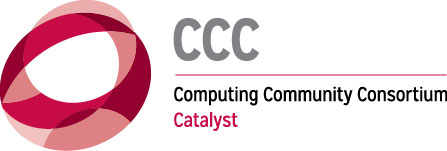 Toward a Science of Autonomy for Physical Systems: Aerial Earth ScienceComputing Community Consortium
Version 1: June 23, 2015Unmanned Aerial Vehicles (UAVs)  equipped  with  LiDAR, electro-optical  and  infrared cameras, SAR and atmospheric sensors have transformed the way we acquire high spatio-temporal resolution data.  For example,  UAVs equipped  with these sensors have been able to obtain  topography at resolutions  of less than  one meter,  revolutionizing  earth  sciences.  Surface processes act at  spatial  scales on the  order  of a meter  to produce  intricate landforms  and  UAVs equipped  with  these  sensors are able to  measure  the  three  dimensional  spatio-temporal geometry  of the  earths  surface  and  overlying anthropogenic features  and  vegetation at  resolutions  appropriate to document  these  processes. In addition, surface changes due to erosion, transport and sedimentation, as well as earthquakes, landslides,  volcanoes can be quantified  with this data.Other  examples  include using UAVs to conduct  damage  assessment in the  Philippines  after  Typhoon  Haiyan,  take  census  of destroyed  buildings  and  identify  flooded areas  in Haiti  after  Hurricane Sandy,  and  provide  aerial  support for UN peacekeeping  efforts in the  Democratic  Republic  of Congo [1].  UAVs come in a wide variety  of sizes which determines  their  flight  times  and  payload capacities.   While UAVs are often piloted  remotely  by one or many  human  pilots,  they  also vary  in their  capacity  for autonomous flight [2]. Coupled with satellite  imaging, unmanned and autonomous aerial  vehicles are  poised  to  transform how we monitor  the  millions of physical,  chemical,  and  biological processes  on planet  Earth.  Processes  in  which  the  amalgamation drives  climate-weather patterns and geophysical phenomena  across the globe and affects food-production, contaminant and disease dispersion, natural disasters,  and various other activities  of significant economic and ecological impact.Emerging Fields and Application AreasHobby-grade  unmanned aerial vehicles have become wide-spread,  primarily  for recreation  and aerial photography.  For  example,  over 60,000 Parrot AR.Drones  have  been  sold in the  third  quarter of 2012 alone [3]. More recently,  companies  such as Amazon,  Google have launched  high-profile UAV projects.  The global unmanned aerial vehicle market  is forecast to reach USD 12bn by 2025 [4] with the  U.S. military  UAV market  expected  to  generate  more  than  USD 80bn  in revenue  in the  next three  years alone [5]. As UAV technologies  mature and FAA finalizes the opening of the airspace  to unmanned and autonomous aerial vehicles (UAVs and AAVs), the interest in deploying these systems for various  scientific, commercial,  and civilian applications is increasing  exponentially. Applications include:• Providing  inexpensive  wireless broadband (Google Loom)• Package  delivery (Amazon)• Fighting  forest fires• Surveillance  of key civil infrastructures, e.g., highways and bridges•  Structural health  monitoring  of oil/gas  pipelines,  buildings,  wind turbines, bridges,  and high- ways• Delivery of medical supplies to inaccessible war torn  regions, e.g., SyriaAs computing, sensing, and communications technologies improve and mature and autonomy improves,  AAVs will become one of the most versatile  sensing assets in our global environmental monitoring  network.   Different satellites  and stationary sensors, these aerial vehicles provide complementary sensing given their  easily reconfigurable  sensor payload.  In addition, their  mobility  and autonomy  allow them  to  obtain  measurements in regions  not  covered  by  satellites  and  other  stationary  sensors over long periods of time.  When  coupled with satellites  and stationary sensors, it is possible to achieve large scale high resolution  spatio-temporal resolution  sampling of the atmosphere and the Earths land and ocean surfaces.Such  capabilities   will enables  better monitoring   and  assessment  of the  health  of our  forests, prairies,  wetlands,  rivers, and oceans; endangered  and diseased animal  populations, their  migratory patterns and their impact on the spread of diseases; the onset of earthquakes, volcanic eruptions, land- and  mud-slides,  and  avalanches;  and  climate-weather patterns  across  the  globe.   The  information gleaned  can  be used  to  refine AAVs monitoring  trajectories such  that they  continuously  adapt to changing  environmental conditions.    The  ability  to  better   model,  track,  and  forecast  the  various geophysical  processes that impact  our  day-to-day  lives will enable  us to  minimize  the  human  and economic impact  of natural disasters,  provide better  stewardship of Earths limited natural resources, and ensure the safety of our airspace.AAVs for Natural Resource ManagementRegular  land cover assessment allows detection  of changes that are important for land management agencies such as the  Bureau  of Land  Management (BLM)  and  the  Natural Resources Conservation Service (NRCS)  as well as similar state  agencies.  Additional  changes in infrastructure such as dams and  irrigation  canals  can also be detected, especially when Digital  Elevation  Models (DEMs)  from UAVs are employed with decimeter  resolution.  Agencies in charge of infrastructure seldom get to use temporal  images of these structures so they  can be evaluated if safety concerns might be an issue.Watershed and rangeland  studies  require DEMs along with classification of vegetation type, bare soil and  the  relative  positioning  of these  two  types  of land  cover.   Hydrological  modeling  requires the identification of different types of vegetation and their  relationship to stream channels  and contributing areas.   Rangeland  health  assessment  requires  the  measurement  of bare  soil gaps between vegetation patches.  All these require resolutions of the order of 10-30cm; which can easily be obtained using autonomous aerial vehicles.Forest  applications of unmanned and  autonomous aircrafts  have  become of widespread  interest and include forest fire monitoring  and recovery, and forest condition  assessment.  The National  Park Service Complimentary to  forest  health  monitoring  and  assessment,  vehicles can  also be deployed to monitor  and  track  populations of endangered  or invasive  animal  or plant or insect  species.  The population changes in such flora and fauna populations can be monitored  and tracked  using a aerial data  provided  by aerial vehicles coupled with stationary cameras  and sensors strategically placed in the natural habitat. Better  estimation of forest flora and fauna populations enables the development of data-driven conservation  and mitigation policies that are better targeted for the specific species.AAVs for Agriculture and FarmingIncreased  globalization  and  international  competition, coupled  with  the  impact  of climate-change, is resulting  in new social, economic, and  environmental challenges for the  agricultural and  farming industries. Many of these challenges can be ameliorated by improved  sensing and monitoring  of farm lands, crops, and livestocks.  In fact, UAVs have been deployed with hyperspatial digital photography in Hawaii to predict  coffee bean  ripeness  and  in California  to map  crop vigor in vineyards.   Other examples include the use of UAVs for targeted spraying  of crops and the use of visible, thermal, and multispectral sensors on an unmanned helicopters  for precision viticulture applications.Precision  and  high  yield  agriculture can  leverage  AAV  technology  to  provide  long  term  and persistent  monitor  both  the  health  and  the  yield of crops.   Ongoing  research  in this  area  includes identifying and monitoring  crop stress levels to better  manage water usage throughout the farm.  This requires  identifying  variations in plant color in the fields and correlating  the plant coloration  to soil conditions.  Coupled with atmospheric forecasting capabilities,  AAVs can further  mitigate  the spread of air-borne  high-risk  plant pathogens. Another  area  of interest includes  estimating crop  yield to better  anticipate labor needs at harvest time.Additionally, AAVs can  be used  to  monitor  the  well-being of livestocks  and  ensure  the  proper allocation  of livestock  to  pastures  to  maximize  the  health  of animals  and  lands.   Aerial,  possibly coupled  with  ground,  autonomous vehicles  can  assist  in  shepherding  livestock  to  ensure  they  do not  wander  into  dangerous  regions  and  stay  within  the  boundaries  of the  farm.   Employing  aerial and other  robotics  technology  for agriculture and farming applications will significantly  improve our ability  to maintain both  the economic as well as ecological standards in the production chain of our food supply [6].AAVs for Oceanographic and Atmospheric SciencesThe  Deep Water  Horizon  and  recent  California  Oil Spill and  the  crash  of the  Malaysian  Airlines plane  in the  Indian  Ocean  has  seen the  use of UAVs to  track  the  dispersion  of oil and  wreckage. Recently,  UAVs have assisted in the collection of pollen samples to validate  atmospheric models used to predict pollen propagation across large geographical regions.  The ability to forecast and predict the dispersion  of pollen helps us better  understand the  impact  of invasive  plant species on native  flora and  fauna  as well as concerns  raised  on cross pollination  between  genetically  and  non-genetically modified crops.The understanding of the air-sea interface is crucial for improving our weather  and ocean forecasting capabilities.  AAVs can be deployed to work in concert with surface drifter sensors and autonomous vehicles to better  understand the  energy exchange  between  the  atmosphere and  the  ocean, which is crucial for improving  predictions  for the strength and expected  path  of a hurricane. Similarly, AAVs can be integrated with sensor networks  on the ground to better  measure  Eddy covariance,  soil moisture  content, and ground  heat  flux which directly  impacts  the health  of farmlands,  wetlands,  urban areas.   Furthermore by  coupling  surface  and  sub-surface  measurements we can  better  understand plant phenology and  stream  direction  and  the  impact  of climate-change flora and  fauna  health  and diversity.AAVs have the potential to significantly increase both the amount of and the spatial  and temporal resolution  of the  data  that can be gathered  from our oceans and atmosphere. The ability  to better predict  climate  weather  patterns across  the  globe  can  transform how  we mitigate   the  impact  of weather  related  natural disasters.  The ability to better  predict the duration and severity of droughts, the  strengths and  trajectories of tropical  storms,  and  track  changes  in water  levels in rivers  and lakes can  significantly  improve  our  ability  to  manage  our  water  and  flood control  resources,  food production capabilities,  and response to natural disasters.AAVs for Safety, Security, Rescue, and Humanitarian NeedsRecent years has seen the increased use of UAVs in search and rescue and humanitarian applications. UAVs have been deployed in the Philippines  after  Typhoon  Haiyan  for damage  assessment,  in Haiti after  Hurricane  Sandy  to take  census of destroyed  infrastructure and  identify  flooded regions,  and in the  Democratic  Republic  of Congo for UN peacekeeping  efforts [1].  The  difference between  the pre-Sandy  satellite  imagery data  and the post-Sandy  images provided  by the UAV’s onboard  camera provided  a good census of damages  to  buildings  and  displacement  of people.  Similarly,  AAVs can assist in locating  stranded survivors in the aftermath of a natural disaster,  similar to those stranded by Hurricane  Katrina, or survivors  trapped by landslides,  earthquakes, or avalanches  using infrared and/or penetrating imaging sensors.  Different from UAVs, AAVs have ability  provide persistent and continuous  monitoring  of disaster  stricken  regions and  result  in faster  recovery  time  of stranded or trapped survivors.In Syria,  UAVs were crucial  in the  delivery  of much  needed  medicine  in regions inaccessible to health  workers.   In the Republic  of Congo,  UAVs provided  aerial  support and  assisted  UN Peace- keeping forces in preventing identifying,  locating, and preventing rebel activities  in protected regions. Similarly, AAVs can provide aerial support and assistance  to law enforcement and homeland  security agencies to  monitor  and  ensure  the  safety  of our highways,  railways,  shipping  lanes,  and  airspace. Autonomous aerial systems  can also provide assistance  in the surveillance  of borders,  power plants, nuclear  plants,  and pipelines.  And AAVs can assist  in the safety monitoring  of urban  environments such as parks, buildings, tourist sites and in the management of crowds and maintenance of civil law.Crucially  important to  the  development  of AAV  and  robotics  and  automation technology  for safety, security, rescue, and humanitarian needs is the development of appropriate legal and regulatory policies.  In particular, privacy  concerns  in regards  to  the  amount  of data  collected  and  processed by  law  enforcement  and  third  party   entities  must  be  addressed  to  ensure  the  protection of civil liberties.   The  UN’s Office for the  Coordination of Humanitarian Affairs recommends  prioritizing transparency and  community   engagement  in  the  development  of best  practices  when  addressing privacy concerns, codes of conduct,  and data  security guidelines for AAVs in humanitarian efforts [1]. Regulations   must  also tackle  issues  of liability  and  safety,  especially  when  vehicles  must  operate in  close proximity  to  civilians,  bridges,  roadways,  etc.   And  humanitarian and  non-governmental organizes operating  in conflict zones must  address  ethical  and  operational considerations that  may threaten their  neutrality [1].Challenges and OpportunitiesUAVs  have  the  potential to  significantly  increase  both  the  amount  of data  and  the  spatial  and temporal  resolution  that can be gathered  to enable better decision making in our stewardship of our limited  natural resources and the  safety and security  of our airspace.  To achieve this,  the  following scientific and technological  challenges and improvements must be addressed:•  Distributed sensing and sensor fusion with disparate air and ground  sensorsWhile current UAVs are capable of autonomous flight, autonomy  is limited and the vehicles are inherently limited by their  sensors and their  flight dynamics.  A single UAV can sense a limited region; a distributed swarm of autonomous aerial vehicles combining various  disparate sensors (air and ground)  can “map”  an entire region effectively and allow researchers  to make informed decisions.  Algorithms  and protocols  that are able to combine various  low and high bandwidth sensors flying on multiple  AAVs with various delays need to be developed.• Safety (Collision avoidance,  collision with critical  civil infrastructure, commercial  airlines, etc.)There  is a strong  need  to  integrate UAVs and  AAVs into  the  national  airspace  due  to  there expanded  applications in civil domains.  “Sense and Avoid” capability  is one of the technological challenges for such integration. In “Sense and Avoid”, an vehicles must be able to autonomously detect  and avoid collisions with aircraft  and other obstacles in the air.  Research into integrating automatic dependent surveillance-broadcast (ADS-B), ground based radar,  onboard  sensors, and autonomous path planning and collision avoidance  needs to be performed.• Energy  efficiency of vehicles (control,  chassis  design,  battery technology,  kinematics  and  dynamics)Currently most  UAVs can be classified into  fixed wing, vertical  take-off and  landing  (VTOL) or a combination of both.  With  NASA thinking  of exploring Europa  and Mars with unmanned and autonomous aerial vehicles, these vehicles are already  being used for volcanic exploration. There  needs  to  be further  research  on various  other  kinds  of AAVs  with  varying  flight  and mobility modalities.  Specifically questions,  such as the trade-offs between efficiency, robustness against  disturbances, and agility need to be answered.  Furthermore the theoretical limits, and practically  achievable vehicle(s) that can be designed and built by optimizing  control strategies and mechanical  design need to be understood.These issues are of particular importance since the environments they operate in more significantly impact smaller vehicles.  On the other  hand,  the environment may be leveraged to improve  vehicle control  and  autonomy  particularly for aerial  vehicles.  Consider  the  examples of a micro-UAV or micro-AAV flying outdoors  on a gusty day.  The small vehicle sizes result  in more tightly  coupled  vehicle and  environmental dynamics.   While this  coupling of the  vehicle and  environment  dynamics  makes planning  and  control challenging,  the  environmental forces can be exploited to extend the power budgets  of small, resource-constrained vehicles, effectively prolonging  their  lifespan.Biology  is  leading  to  a  new  class  of flapping  design  and  insect-scale  aerial  vehicles.    Bio- inspiration and  bio-mimicry  has the  potential to  provide  new energy-efficient  vehicle designs and  control  paradigms.  Biology have also shown how it is possible to leverage environmental forces to generate  energy efficient control  strategies and vehicle trajectories.• Large scale data  assimilation  to climate,  ocean, geological modelsUnmanned as well as manned aerial vehicles with EO/IR, LIDAR and SAR sensors are producing enormous  amounts  of data  (GBytes  of data/flight).  Dazzling visual  displays  of wind and ocean current data  assimilated  from satellite,  stationary ground,  and aerial sensors have been achieved (NASAs Perpetual Ocean and http://earth.nullschool.net/). However, this data  needs to be processed and higher level products  such as Digital Elevation  models, GIS products, and atmospheric currents need to be produced  rapidly  for researchers  to act on this.Real time mapping,  modeling and data  processing algorithms  need to be developed.  Rapid data gathering and data  processing must  also be complemented  by rapid  dissemination, integration with  contextual data,  and  the  preparation of well-documented higher  order  data  products  to make the observations  most useful.  These algorithmic  advances  must  be done in concert  with the  development of appropriate geophysical  models of the  environment. A major  challenge in this  endeavor  is the  immense  complexity  of the  atmospheric and  the  ocean dynamics,  which involves the interplay of rotation, stratification, complex topography and variable  thermal and atmospheric/oceanic forcing,  not  to  mention  thousands of biological,  chemical,  and  physical inputs.Theoretical and experimental efforts to model atmospheric and ocean flows have made progress with the help of simpler, so-called “reduced”  models, but these models are often scale invariant.On the hand,  atmospheric and  ocean current forecasts  provided  by National  Oceanic and  Atmospheric Administration (NOAA)  and other agencies is assimilated  from satellite  and field observations  coupled with predictions from numerical models.  So accessibility to and the overall quality  of this data  is highly dependent on how well a given region of interest is instrumented, if at  all.  As such, algorithmic  advances  in data  processing,  assimilation, and predictions  must go hand  in hand  with the development of the appropriate environmental models.• Supervisory  Control  - one to many control  of AAVs (single operator  multiple  AAVs)Existing  UAVs require different human  operators  to monitor  the various live sensor feeds, taking, and control.  However, as many more vehicles are deployed, we need to pursue  a command and  control  paradigm where  single human  operators  can  easily  monitor,  command,  control, and re-task  multiple  assets.  This is especially important as autonomy  of single vehicles become more robust  and simultaneous deployment of multiple  vehicles can be streamlined.  New developments  in human-robot and human-computing interfaces  and in control  architectures will be needed.  These efforts must be complemented  with developments in new abilities for extracting, synthesizing,  and presenting  data  fused from a collection of asynchronous sensors.• Privacy  and data  securityThe  increased  scale  of ubiquitous   data  collection  by  autonomous vehicles  in  all  aspects  of our everyday  lives will enable better  decision making to ensure long-term  sustainability of our economy, environment, and safety and security.  However, these capabilities  also pose significant technological,  political,  and societal challenges in privacy  and data  security.  Investment in the scientific research and development of suitable  technology in data  privacy and security  must go hand  in hand  with regulatory and policy efforts.Summary and ConclusionsUnmanned Aerial Vehicles equipped with ranging, electro-optical  and infrared cameras,  SAR and atmospheric sensors will transform the  way we identify,  monitor,  and  interact with  the  millions of physical,  chemical, and biological processes on planet  Earth that impacts  our day-to-day lives. UAV technologies can significantly  improve our land and natural resource management, search and rescue operations, manage  conflict in politically  unstable  regions,  and  provide  humanitarian assistance  in the  event  of man-made   or  natural disasters.    The  ability  to  increase  the  data  gathered   through persistent monitoring  of our environments will enable better  decision making in all these application spaces.  These  are all activities  with  significant economic and  ecological impact  that are crucial  for the long-term  sustainability of life as we know it.While the  increased  scale of ubiquitous  data  collection by autonomous vehicles in all aspects  of our everyday  lives will pose significant challenges in privacy  and data  security.  The time  to discuss the impact  of these technologies on is now. The Stimson  Task Force on UAV Policy has iterated the importance of a realistic  view of UAVs, and  consequently  AAVs, and  recognizing their  capabilities and the new uses and policies they enable [7]. As such, we must  address the technological  challenges to  safeguard  the  privacy,  safety,  and  security  of our  citizens  and  our  natural,  institutional, and economic resources  through  the  development  of appropriate cost-benefit  analysis,  robust  oversight and accountability mechanisms,  and best practices  for the myriad of applications. In conjunction,  we should foster continued  assessment of the relevant technologies  and develop an interagency research and  development  strategy for autonomous aerial  systems  and  technologies  in a manner  consistent with our values to advance  our civil, political,  and social interests [7].References[1] D. Gilman,  “Unmanned aerial vehicles in humanitarian response,”  in Occasional  Policy Paper, M. Easton,  Ed.    United  Nations  Office for the Coordination of Humanitarian Affairs, June  2014.[2] AIAA, “Uav roundup  2013,” July-August 2013.[3] Parrot@ , “2012 third-quarter earnings,”  Press  Release, November  2012, http://www.parrotcorp. com/en/pressrelease/2012publications/q32012earnings.[4] “U.S. Military  Unmanned Aerial Vehicles (UAV) Market  to Generate  $86.5 Billion Revenue over 2013-2018,” http://www.uavmarketresearch.com/.[5] “Teal  Group  Predicts Worldwide  UAV  Market  Will  Total  $91 Billion  in  Its  2014 UAV  Market Profile and Forecast,” http://www.tealgroup.com/index.php/about-teal-group-corporation/ press-releases/118-2014-uav-press-release.[6] “Robotics      2020     multi-annual    roadmap,”     SPARC      The     Partnership    for     Robotics in 	Europe,          June         2015,          http://sparc-robotics.eu/wp-content/uploads/2015/02/ Multi-Annual-Roadmap2020-ICT-24-Rev-B-full.pdf .[7] T.  F.  Members,  “Recommendations and  Report  of the  Task  Force  on US Drone  Policy,  2nd edition,”  Washington DC, USA, April 2015.M. Ani Hsiehmhsieh1@drexel.eduDrexel UniversitySrikanth  Saripallisrikanth.saripalli@asu.eduArizona State UniversityGaurav  Sukhatmegaurav@usc.eduUniversity of Southern CaliforniaVijay Kumarkumar@seas.upenn.eduUniversity of Pennsylvania